令和３年度ビジネスマッチング開催     高野・熊野地域通訳案内士及び県内在住の全国通訳案内士を対象としたビジネスマッチング　　　　　　　　　　　　　　　　　　　　　　　　　　　　を、下記のとおり開催します。記ビジネスマッチングについて　内容　　　県内ガイド団体及び観光関係企業(「以下」参加事業者)が自らの活動内容等について説　　　　　　　　　　　　　　　　明を行い、その後、それぞれのブースにて参加事業者と参加者の間で、就業機会につなげ　　るためのビジネスマッチングを行います。　　　　　　　　　開催日程及び場所　構成第１部　参加事業者の活動内容紹介(９０分)第２部　参加事業者とのビジネスマッチング(９０分)※第１部の中で高野山九度山町街歩きガイドの山口直美様から「先輩ガイドと　　　　　　　　　　　　　　　　　　　　　　　　　　　　　　　　　　　　　　　　　　　　　　　　ての講義(１５分程度)」をしていただく予定です。　参加事業者　　県内ガイド団体：一般社団法人和歌山地域通訳案内士会　　　　　　　　　　株式会社AWESOMETOURS (※ビデオ参加)                  　NPO法人高野山異文化交流ネットワーク(※紀北会場のみ)                  　高野山町石道語り部の会(※紀北会場のみ)                  　Kumano Trek(※紀南会場のみ)  　観光関係企業：株式会社ツーリストエキスパーツ　　※当日、参加事業者が変更となる場合がありますので、予めご了承ください。　その他　　ビジネスマッチングの際、参加事業者への自己PRに活用いただけるよう「自己紹介カ　　　　　　　　　　　　　　　　　　　　　　　　　　　　　　　　　　ード」の様式をHPに掲載していますので、ご利用ください。　　　　　　　　　　　　　　　　　　　　　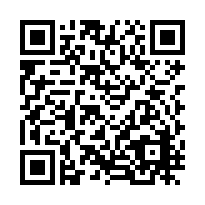 　　　　　※申込書様式は和歌山県観光交流課HPにてダウンロード可　　　　　　　　　　URL: https://www.pref.wakayama.lg.jp/prefg/062500/index.html参加申込みについて 申込期間令和４年３月７日(月)～令和４年３月２２日(火)必着　定員　各日３０名(両日申込可)   (注)人数超過の場合は抽選とさせていただきます。研修受講の可否につきましては、　　高野・熊野地域通訳案内士育成研修事務局から申込者あて通知します。　申込方法　　別添の『令和３年度ビジネスマッチング申込書』により、高野・熊野地域通訳案内士　育成研修事務局までE-mail、郵送、FAXにて申込願います。また、FAXの場合は送信後、　高野・熊野地域通訳案内士育成研修事務局まで電話連絡願います。　　　　※申込書様式は和歌山県観光交流課HPにてダウンロード可　　　　　　　　　　URL: https://www.pref.wakayama.lg.jp/prefg/062500/index.html　　　　　　　申込書提出先・問い合わせ先　　　　　　　　高野・熊野地域通訳案内士育成研修事務局　　　　　　　　住所：〒550-0013　大阪市西区新町1-16-1 大陽日酸新町ビル6階　　　　　　　　E-mail: koyakumano@or.knt.co.jp                電話：06-6535-8426 FAX：06-6535-8648                事務局営業時間　　　　　　　　平日：10:00～17:00【土・日・祝休み】      　　　　　※事務局営業時間外においてもE-mail、郵送、FAXにて申込は受け付けています。紀南会場紀北会場開催日時令和４年３月２６日(土)１３：００～１６：００令和４年３月２７日(日)１３：００～１６：００場所和歌山県立情報交流センターBig-U　研究室１(田辺市新庄町３３５３-９)和歌山県民文化会館５F大会議室(和歌山市小松原通１丁目-１)